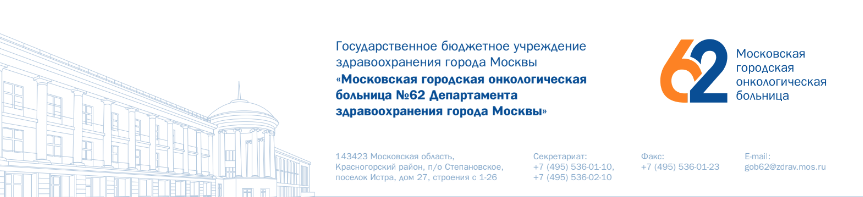 Сроки проведения приема поступающих по образовательной программе высшего образования – программе ординатуры 31.08.57 «Онкология»в ГБУЗ «МГОБ №62 ДЗМ» на 2022-2023 учебный годЭтапы приемаЦелевая ординатура	Места по договорам об оказании платных образовательных услугСроки начала приема документов07 июля 2022 года с 10.0007 июля 2022 года с 10.00Сроки завершения приема документов14 августа 2022 года до 00.0014 августа 2022 года до 00.00Сроки проведения вступительных испытаний (тестирование)20 июля 2022-18 августа 2022ОЧНОДата тестирования назначается приемной комиссией20 июля 2022-18 августа 2022ОЧНОДата тестирования назначается приемной комиссиейПроведение конкурса--------	19 августа 2022Сроки подачи заявления о согласии на зачислениеДо 18 августа 2022 (до 16.30)До 24 августа 2022 – 1 этап (до 16.30)прошедшие конкурс, но не подавшие вовремя заявления считаются отказавшимися от поступления, место передается следующему в рейтингедо 26 августа 2022 года – 2 этап (до 16.30)заявление о согласии подается после проведения конкурса и оповещения поступающего, посредством электронной почты, о наличии места в связи с отказом поступающего рейтингом вышеСроки заключения договоровУстанавливаются Департаментом Здравоохранения города Москвыс 22 августа 2022 по 26 августа 2022Сроки зачисления (издание приказов)19 августа 2022 года30 августа 2022 годаОснование для зачисления1. Заявление2. Договор с Департаментом здравоохранения г. Москвы3. Аккредитационный балл тестирования (вступительное испытание) от 70 4. Полный пакет документовОригинал документа об образовании предоставляется до  01.09.20221. Заявление2. Договор об оказании платных образовательных услуг3. Аккредитационный балл тестирования (вступительное испытание) от 70 4. Рекомендация к зачислению приемной комиссией, на основе конкурса индивидуальных баллов5. Оплата обучения6.Полный пакет документовОригинал документа об образовании предоставляется до  01.09.2022